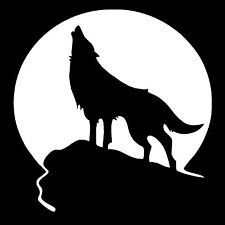 Hillside Rod & Gun Club 1st Annual Coyote Hunt March 5th 12:01 AM – March 7th 3:00 PM
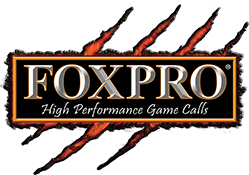 $30 registration fee per team – Must be pre registered (Deadline March 1st, ALL team members will receive a t-shirt)$20/$10 split - $20 from each team will be divided between each successful team; $10 from each team will be placed in the biggest coyote jackpot 60/40 will go to 1st & 2ndeach team member will be registered for a chance to win a FOXPRO INFERNO donated by Foxpro (American made game calls – www.gofoxpro.com) No min – 3 person team max, More than one team can hunt together (only one team can score coyote)each team member must show proof of PA hunting license. all teams must abide by the PA state game commissions rules & regulations; all coyotes must be harvested in pa during the dates & times of this hunt. Any violation of the Pennsylvania Game Laws & rules of this hunt will result in that person or team being disqualified from the hunt & banned from any future contestsNO COYOTES will be accepted if proven to be trapped or road kill Each team will be required to submit a picture via text with the provided label displayed on the coyote at the time of killAll Coyotes Must be in the Parking lot for weigh in by 3:00PM Sunday March 7th – any arriving late will not be eligible you must have in your possession at weigh in: photo ID & PA hunting license official Weigh ins will be held at Hillside Rod & Gun Club – 625 Gulick St, Blossburg PA 16912 Friday - March 5th 	   4:00 PM – 6:00PM Saturday - March 6th      4:00 PM – 6:00 PMSunday -  March 7th	      12:00PM – 3:00PMHillside Rod & Gun Club 1st Annual Coyote Hunt RegistrationMarch 5th 12:01 AM – March 7th 3:00 PM
Team Name:______________________________________________Hunters Name & shirt Size_______________________________________Hunters Name& shirt Size _______________________________________Hunters Name& shirt Size _______________________________________ Please submit all registrations & $30 entry fee to Hillside Rod & Gun Club during Business hours by March 1st in Person or by Mail (PO Box 71, Blossburg PA 16912) You must have your picked up your label to text picture with each harvest by March 4thQuestions Contact Robb 304-966-7859 or Eric 570-404-0371 